„Górna Raba”  Sp. z o. o.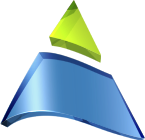 34-730 Mszana Dolna  ul. Krakowska 27E, www.gornaraba.plTel. 183-310-324, 183-312-348, Fax. 183-312-349, E-mail: biuro@gornaraba.plNIP:681-18-02-943, KRS:0000212716 – Sąd Rejonowy dla Krakowa Śródmieścia w Krakowie          od 2004 r. 	                                                 Wysokość kapitału zakładowego 9.107.300 PLNMszana Dolna, dnia 07.04.2022 r.TE-7-2/2022Do wszystkich zainteresowanych		Stosownie do art. 135 Ustawy z dnia 11 września 2019 r. – Prawo zamówień publicznych (tekst jednolity Dz. U. z 2021 r. poz. 1129 z późn. zmian.)Pytanie 1Wykonawca zwraca się z prośbą o udzielenie informacji, czy Zamawiający posiada:status wytwórcy, o którym mowa w art. 2 ust. 39 ustawy z dnia 20 lutego 2015r. 
o odnawialnych źródłach energii (Dz. U. 2020 r. poz. 261 ze zm.), co oznacza, że jest podmiotem wytwarzającym energię elektryczną lub ciepło z odnawialnych źródeł energii lub wytwarza biogaz rolniczy w instalacjach odnawialnego źródła energii, status prosumenta energii odnawialnej, o którym mowa w art. 2 pkt 27a ustawy z dnia 20 lutego 2015 r. o odnawialnych źródłach energii (Dz. U. 2020 r. poz. 261 ze zm.), co oznacza, że jest odbiorcą końcowym wytwarzającym energię elektryczną wyłącznie 
z odnawialnych źródeł energii na własne potrzeby w mikroinstalacji, pod warunkiem, że wytwarzanie o którym mowa powyżej, nie stanowi przedmiotu przeważającej działalności gospodarczej określonej zgodnie z przepisami wydanymi na podstawie art. 40 ust. 2 ustawy z dnia 29 czerwca 1995 r. o statystyce publicznej (Dz. U. 2020 r. poz. 443 ze zm.)Odpowiedź 1:Zamawiający informuje, iż nie posiada:statusu wytwórcy, o którym mowa w art. 2 ust. 39 ustawy z dnia 20 lutego 2015r. 
o odnawialnych źródłach energii (Dz. U. 2020 r. poz. 261 ze zm.), co oznacza, że nie jest podmiotem wytwarzającym energię elektryczną lub ciepło z odnawialnych źródeł energii lub wytwarza biogaz rolniczy w instalacjach odnawialnego źródła energii, statusu prosumenta energii odnawialnej, o którym mowa w art. 2 pkt 27a ustawy 
z dnia 20 lutego 2015 r. o odnawialnych źródłach energii (Dz. U. 2020 r. poz. 261 ze zm.), co oznacza, że nie jest odbiorcą końcowym wytwarzającym energię elektryczną wyłącznie z odnawialnych źródeł energii na własne potrzeby w mikro instalacji, pod warunkiem, że wytwarzanie o którym mowa powyżej, nie stanowi przedmiotu przeważającej działalności gospodarczej określonej zgodnie z przepisami wydanymi na podstawie art. 40 ust. 2 ustawy z dnia 29 czerwca 1995 r. o statystyce publicznej (Dz. U. 2020 r. poz. 443 ze zm.)w stosunku do punktów poboru energii wymienionych w dokumentacji przetargowej.Pytanie 2Czy Zamawiający planuje w okresie obowiązywania umowy pozyskiwać energię z innego źródła wytwórczego, np. (instalacje fotowoltaiczne, elektrownie biogazowe)Odpowiedź 2:Zamawiający informuje, iż nie planuje w okresie obowiązywania umowy pozyskiwać energię z innego źródła wytwórczego, np. (instalacje fotowoltaiczne, elektrownie biogazowe).Pytanie 3Jaką należy zastosować stawkę Vat przy przeliczeniu wartości zamówienia? Zwracamy się 
z prośba o wskazanie stawki vat jaką należy zastosować w formularzu ofertowym. Ujednolicenie przez Zamawiającego stawki vat pozwoli uniknąć sytuacji, w której Wykonawcy złożą ofertę opartą na innej stawce.Odpowiedź 3:Zamawiający informuje, iż w formularzu ofertowym nalezy zastosować stawkę Vat 
w wysokosci 23%.